KOFFSTALUNDS CANDYReg.nr/Reg.no S62257/2008
Kön/Sex tik/bitch
Födelsedatum/Born 2008-09-28 
Färg/Colour golden/golden
Inavelsgrad/Inbreeding 0.0% ( 5 gen., 39 av 63 hundar finns)Efter/Sire Airborne Goldwings Esprit SHSB613379 golden Undan/Dam LPI LPII Pickups Tärna S50113/2005 2005-06-24 golden Stamtavla / PedigreeVETERINÄRRESULTAT / VETERINARY RESULTSJAKTPROV / COLD GAME TESTS AND FIELD TRIALSEgenskapspoäng, för avkommor och egnaAVKOMMESTATISTIK / LITTER STATISTICSKULLAR OCH AVKOMMOR / LITTERS AND OFFSPRINGRasdata.nu Sidan uppdaterad 2013-01-25 / Page updated 25 Jan 2013: golden@rasdata.nu
Information från Svenska Kennelklubben 2013-01-15 / Information from the Swedish Kennel Club 15 Jan 2013 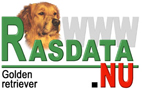 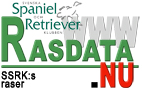 2010-03-10HD grad A 2010-03-10ED ua (0) 2011-07-05öga ua 2010-04-233 nbkl - SSRK Nyköping, Palmgren Kent2010-05-232 nbkl - SSRK Kuså, Nordlund Alf2010-08-150 nbkl - SSRK Laxå, Palmgren Kent2010-08-281 nbkl - SSRK Fellingsbro, Närling Mats2010-09-041 HP nbkl - SSRK Lillsjön, Eriksson Jan2011-05-140 ökl - SSRK Forssjö, Funck Ingela2012-04-292 ökl - SSRK Koberg, Gustavsson Willy2012-08-183 ökl - SSRK Ransjön, Hamring Jenny2012-08-193 ökl - SSRK Ransjön, Närling Mats2012-08-253 ökl - SSRK Laxå, Landin Bengt-Göran2012-09-221 ökl - SSRK Sunne, Gustafsson BengtFödda: 2011-09-11, efter: SE J(J)CH Sörgoldens Solo , goldenFödda: 2011-09-11, efter: SE J(J)CH Sörgoldens Solo , goldenFödda: 2011-09-11, efter: SE J(J)CH Sörgoldens Solo , goldenFödda: 2011-09-11, efter: SE J(J)CH Sörgoldens Solo , goldenHD BED uaÖga UAAa:godk kkl/b:1 eklKoffstalunds DimmaSE54581/2011tikgoldenb:0 nbklKoffstalunds DisSE54582/2011tikgoldenKoffstalunds DaliaSE54583/2011tikgoldenKoffstalunds DaisySE54584/2011tikgoldenKoffstalunds DexterSE54585/2011hanegoldenKoffstalunds DukeSE54586/2011hanegolden